О назначении местного референдума на территории Бик-Утеевскогосельского поселения Буинского муниципального района Республики Татарстан по вопросу введения и использования средств самообложения гражданВ соответствии со статьей 15 Федерального закона от 12.06.2002 года №67-ФЗ «Об основных гарантиях избирательных прав и права на участие в референдуме граждан Российской Федерации», статьями 22, 56 Федерального закона от 06.10.2003 года №131-ФЗ «Об общих принципах организации местного самоуправления в Российской Федерации», пунктом 1 статьи 20 Закона Республики Татарстан от 28.07.2004 года №45-ЗРТ «О местном самоуправлении в Республике Татарстан», статьей 11, подпунктом 9 пункта 1 статьи 33 Устава Бик-Утеевского сельского поселения Буинского муниципального района Республики Татарстан, Положением о самообложении граждан и порядке использования средств самообложения граждан на территории Бик-Утеевского сельского поселения Буинского муниципального района Республики Татарстан, утвержденным Решением Совета Бик-Утеевского сельского поселения Буинского муниципального района Республики Татарстан от 03.09.2018 года №52-2, на основании решения Совета Бик-Утеевского сельского поселения Буинского муниципального района Республики Татарстан от 18.09.2018 года № 53-1 «О выдвижении инициативы проведения местного референдума», постановления исполнительного комитета Бик-Утеевского сельского поселения Буинского муниципального района Республики Татарстан от 18.09.2018 года № 7 «О выдвижении инициативы проведения местного референдума» Совет Бик-Утеевского сельского поселения Буинского муниципального района Республики ТатарстанРЕШИЛ:	1. Назначить на 18 ноября 2018 года местный референдум по вопросу введения самообложения граждан на территории Бик-Утеевского сельского поселения Буинского муниципального района Республики Татарстан.2. Утвердить вопрос, выносимый на местный референдум:	«Согласны ли Вы на введение самообложения в 2019 году в сумме 500 рублей с каждого  гражданина, достигшего 18-летнего возраста, зарегистрированного по месту жительства на  территории Бик-Утеевского сельского поселения Буинского муниципального района Республики Татарстан, обладающего правом на участие в местном референдуме, и направлением полученных средств на решение вопроса местного значения по выполнению следующего вида работы: 	- ремонт дорог в Бик-Утеевском сельском поселении?».	3. Опубликовать настоящее Решение в районной газете «Байрак» («Знамя», Ялав»), обнародовать на специально оборудованных информационных стендах и разместить на официальном сайте Буинского муниципального района в сети Интернет. 	4. Направить настоящее решение в Территориальную избирательную комиссию Буинского района Республики Татарстан (с полномочиями ИКМО Бик-Утеевского сельского поселения Буинского муниципального района Республики Татарстан).5. Контроль за исполнением настоящего Решения оставляю за собой. ГлаваБик-Утеевского сельского поселенияБуинского муниципального района РТ						Р.З.ЗалялетдиновРЕСПУБЛИКА ТАТАРСТАНБУИНСКИЙ  МУНИЦИПАЛЬНЫЙ РАЙОН СОВЕТ БИК-УТЕЕВСКОГО СЕЛЬСКОГО ПОСЕЛЕНИЯ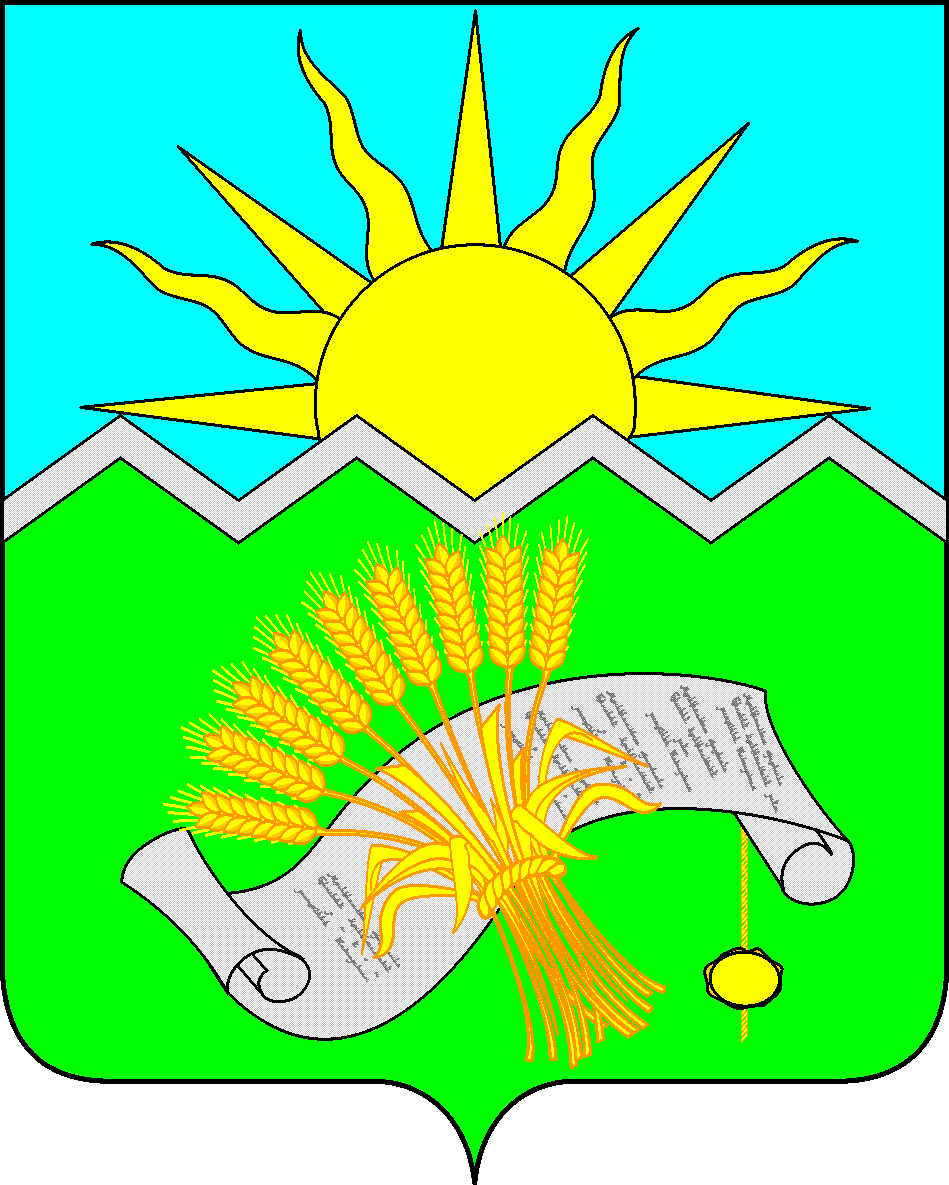 ТАТАРСТАН РЕСПУБЛИКАСЫБУА  МУНИЦИПАЛЬ РАЙОНЫ БИК-ҮТИ АВЫЛ ҖИРЛЕГЕ СОВЕТЫРЕШЕНИЕ21 сентября 2017 года РЕШЕНИЕ21 сентября 2017 года КАРАР№ 54-1КАРАР№ 54-1